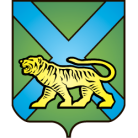 ТЕРРИТОРИАЛЬНАЯ ИЗБИРАТЕЛЬНАЯ КОМИССИЯ
ГОРОДА УССУРИЙСКАРЕШЕНИЕг. УссурийскОб установлении объема сведений о кандидатахв депутаты Думы Уссурийского городского округапо одномандатным избирательным округам, подлежащих доведению до сведения избирателей при проведении дополнительных выборов депутатов Думы Уссурийского городского округапо одномандатным избирательным округам № 4 и № 9,назначенных на 26 августа 2018 годаВ соответствии со статьей 33 Федерального закона «Об основных гарантиях избирательных прав и права на участие в референдуме граждан Российской Федерации», статьей 40 Избирательного кодекса Приморского края территориальная избирательная комиссия города Уссурийска Р Е Ш И Л А:Установить объем сведений о кандидатах в депутаты Думы Уссурийского городского округа по одномандатным избирательным округам № 4 и № 9, представленных при их выдвижении, подлежащих доведению до сведения избирателей при проведении дополнительных выборов депутатов Думы Уссурийского городского округа по одномандатным избирательным округам № 4 и № 9, назначенных на 26 августа 2018 года (прилагается).2. Разместить настоящее решение на официальном сайте администрации Уссурийского городского округа в разделе «Территориальная избирательная комиссия города Уссурийска» в информационно-телекоммуникационной сети «Интернет».Председатель комиссии						              О.М. МихайловаСекретарь заседания							         Н.М. БожкоОБЪЕМ СВЕДЕНИЙо кандидатах в депутаты Думы Уссурийского городского округа по одномандатным избирательным округам № 4 и № 9, представленных при их выдвижении, подлежащих доведению до сведения избирателей при проведении дополнительных выборов депутатов Думы Уссурийского городского округа по одномандатным избирательным округам № 4 и № 9, назначенных на 26 августа 2018 годаФамилия, имя, отчество; год рождения; место жительства (наименование субъекта Российской Федерации, района, города, иного населенного пункта); основное место работы или службы, занимаемая должность (в случае отсутствия основного места работы или службы – род занятий).Если кандидат является депутатом и осуществляет свои полномочия на непостоянной основе – сведения об этом с указанием наименования соответствующего представительного органа.Сведения о принадлежности к политической партии (иному общественному объединению) и своем статусе в этой политической партии (этом общественном объединении) (если такие сведения указаны в заявлении о согласии баллотироваться).Сведения о судимости кандидата.Сведения о размере и об источниках доходов, имуществе, принадлежащем кандидату на праве собственности (в том числе совместной), о вкладах в банках, ценных бумагах (по форме согласно приложению 1 к Федеральному закону «Об основных гарантиях избирательных прав и права на участие в референдуме граждан Российской Федерации»).В биографические данные кандидатов, выдвинутых по одномандатному избирательному округу, включаются сведения о том, кем выдвинут кандидат (если кандидат выдвинут избирательным объединением – слова «выдвинут избирательным объединением» с указанием наименования, если кандидат сам выдвинул свою кандидатуру – слово «самовыдвижение».Сведения о профессиональном образовании.09 июня 2018 года                 № 79/654Приложениек решению территориальнойизбирательной комиссии города Уссурийскаот 09 июня 2018 года № 79/654